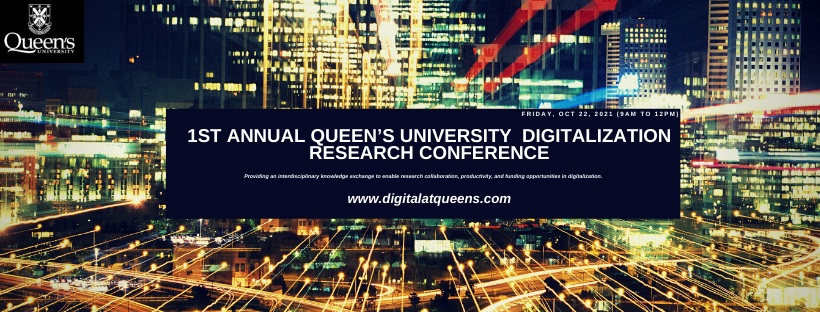 Abstract Submission Form – Finished Paper or Work-In-Progress PresentationSubmission Deadline: September 20th, 2021Delegates wishing to submit an abstract for the virtual Conference must register for the Conference. Once complete, save this form as a new file with the primary presenters’ last name,  first name and proceed to submit. To send in your Abstract, use the Upload and Submit buttons on the conference website to send in the completed form. Please note: all fields must be completed for the abstract to be considered by the review committee.

Title  

Presenter
DepartmentAbstract (500 words)  